4.4. Результаты профессиональной деятельностиМуниципальный, региональный, Всероссийский, международный уровни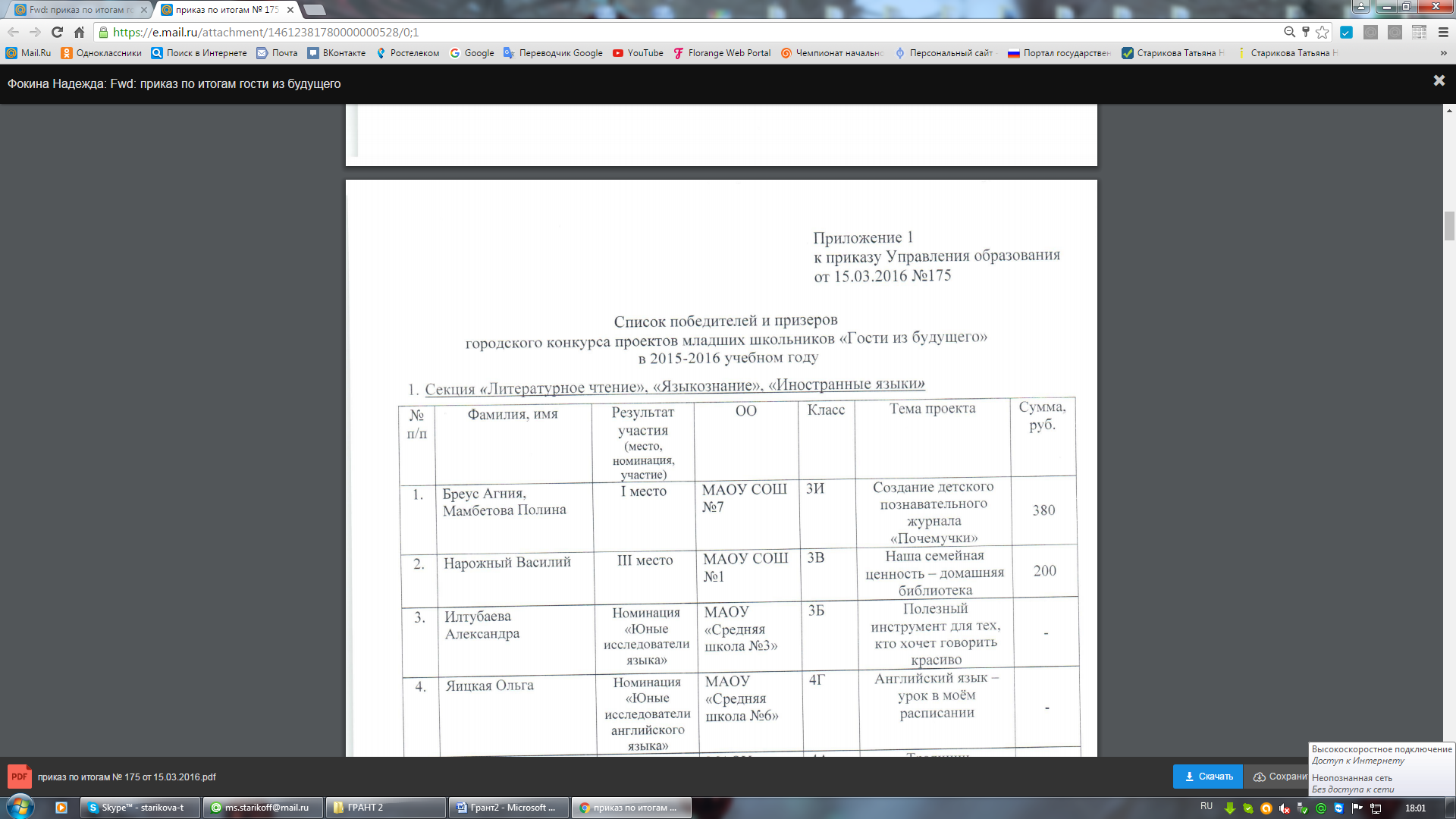 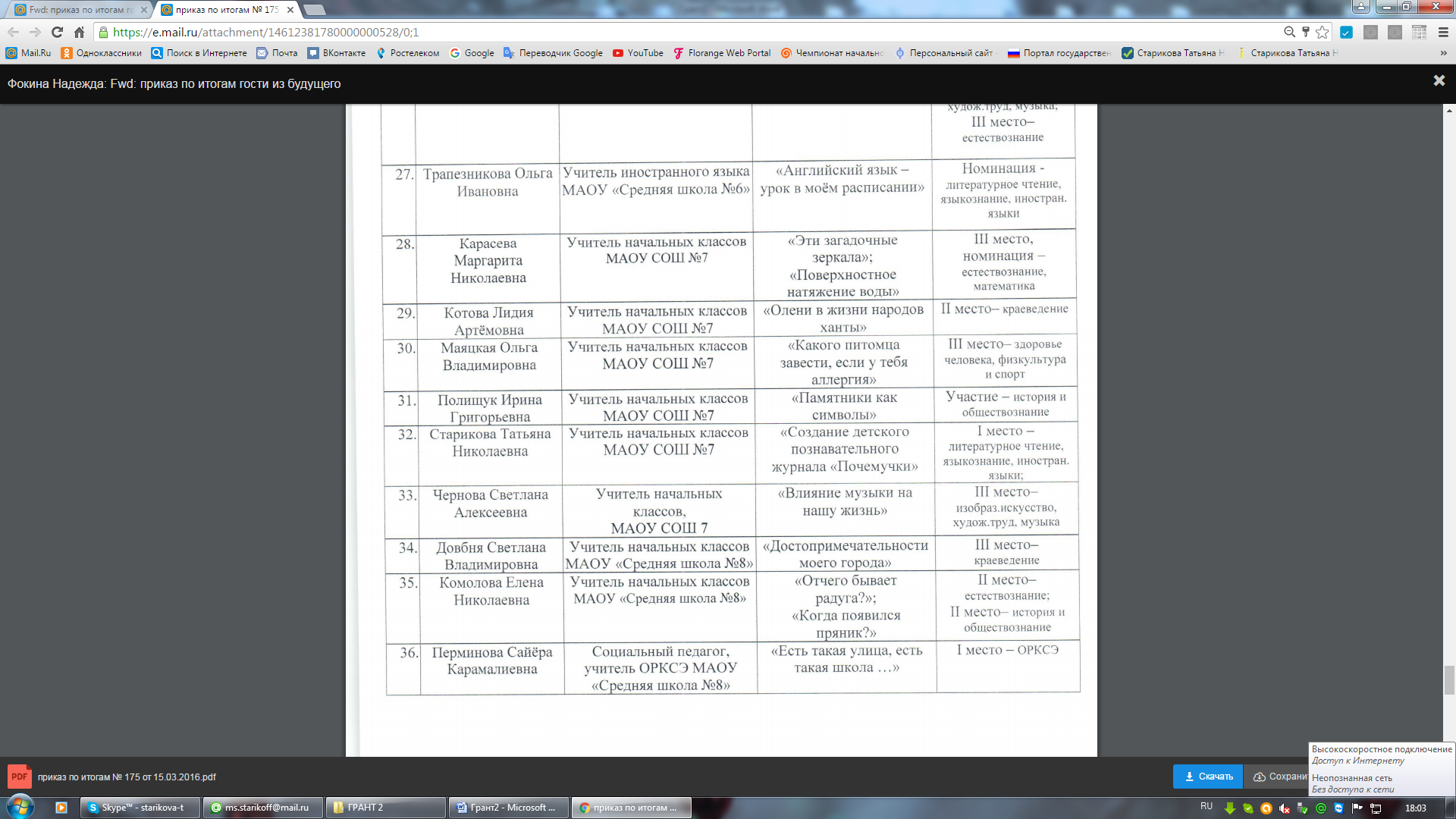 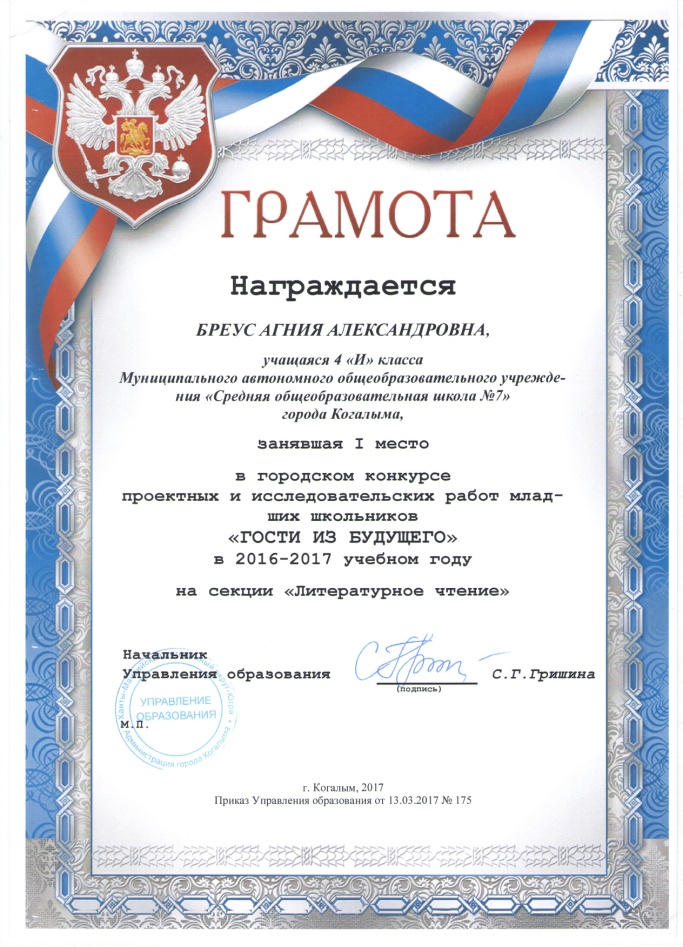 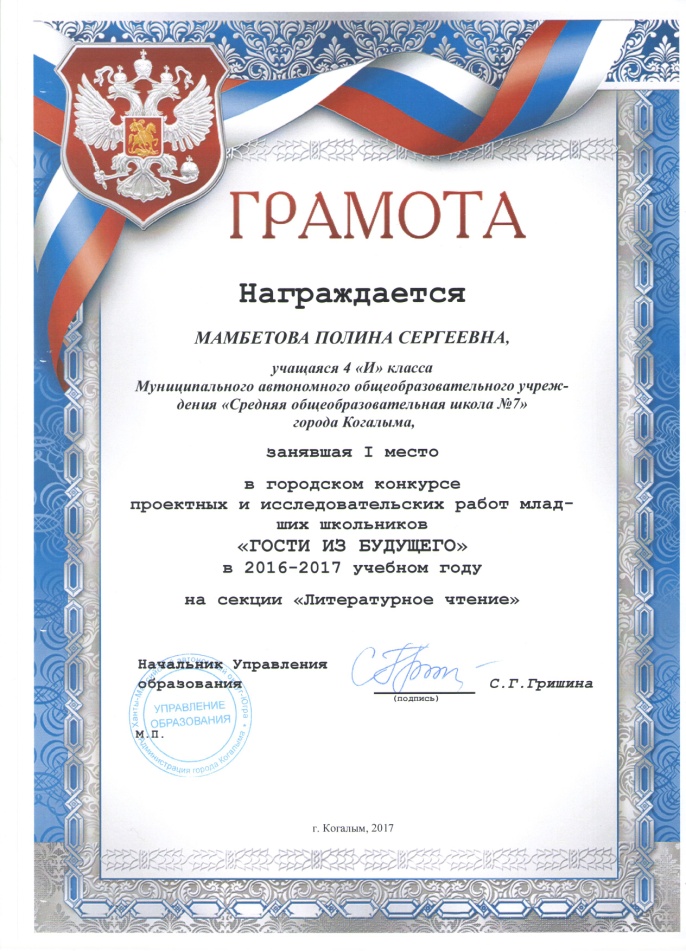 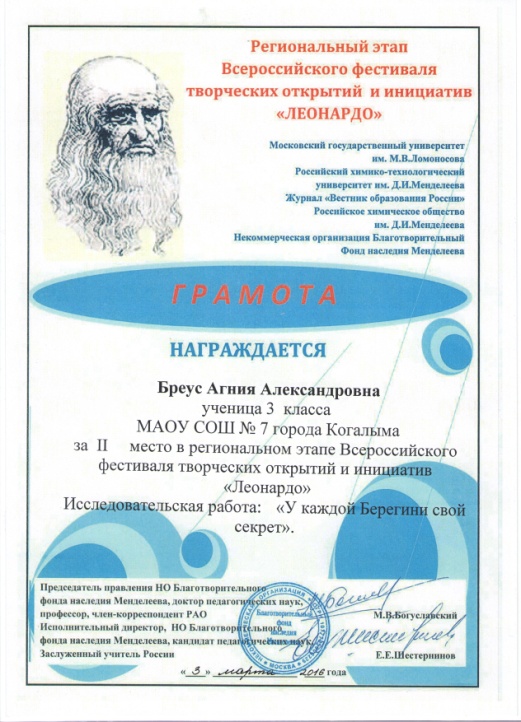 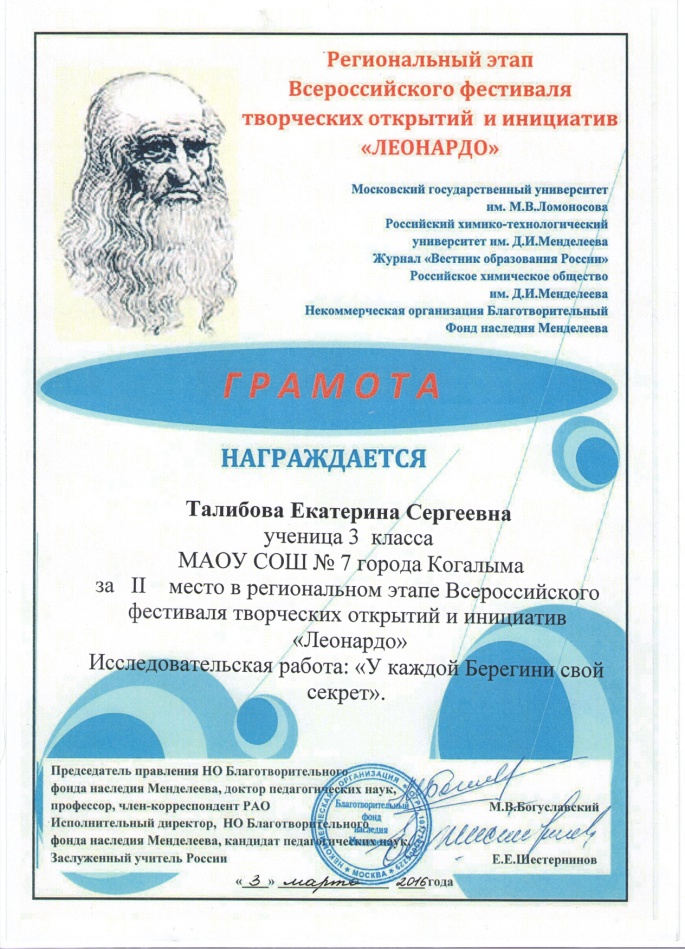 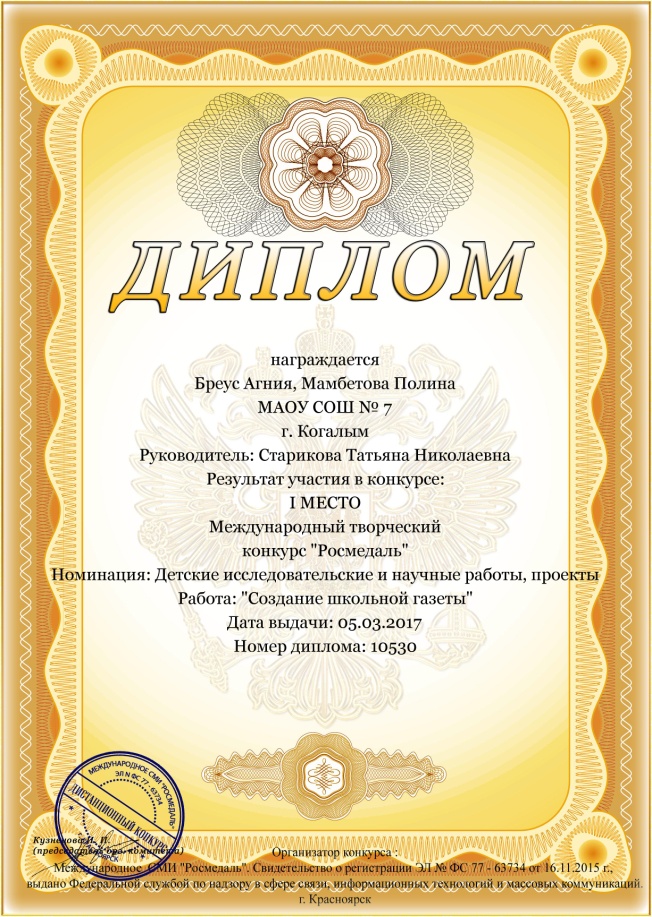 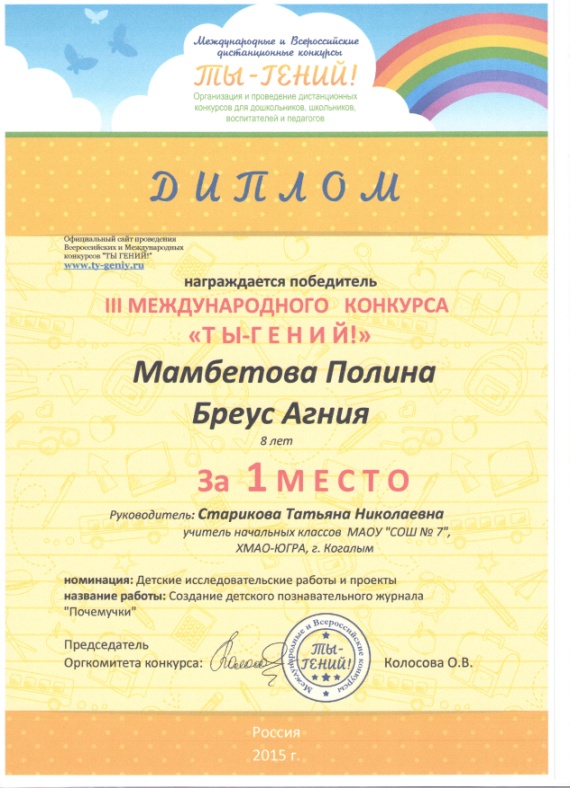 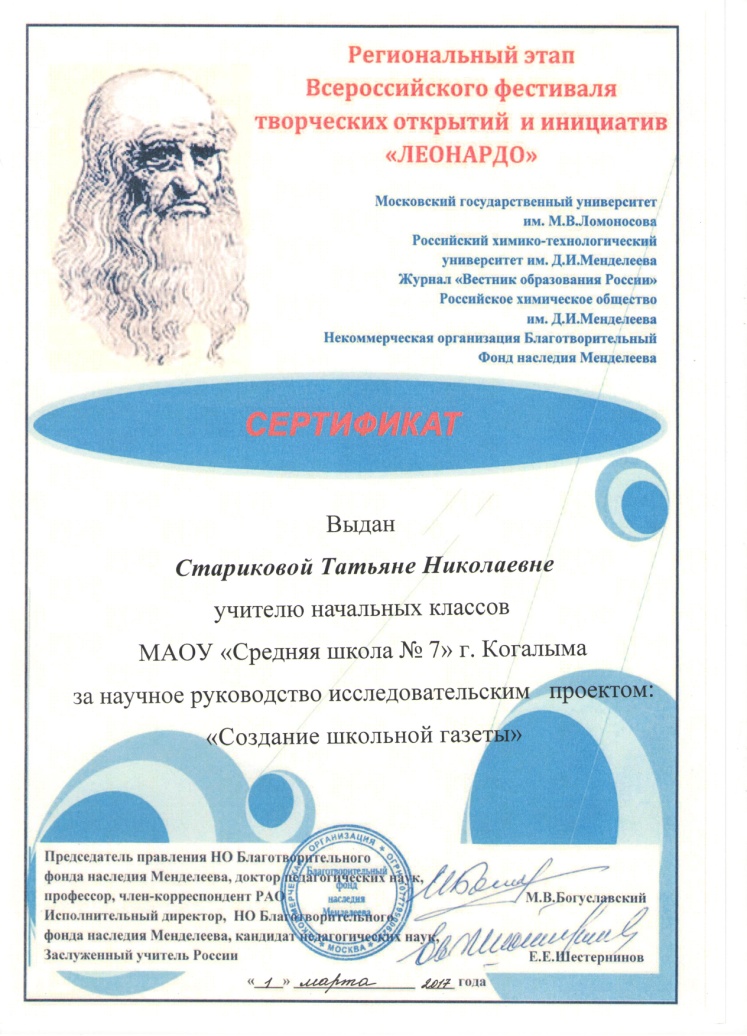 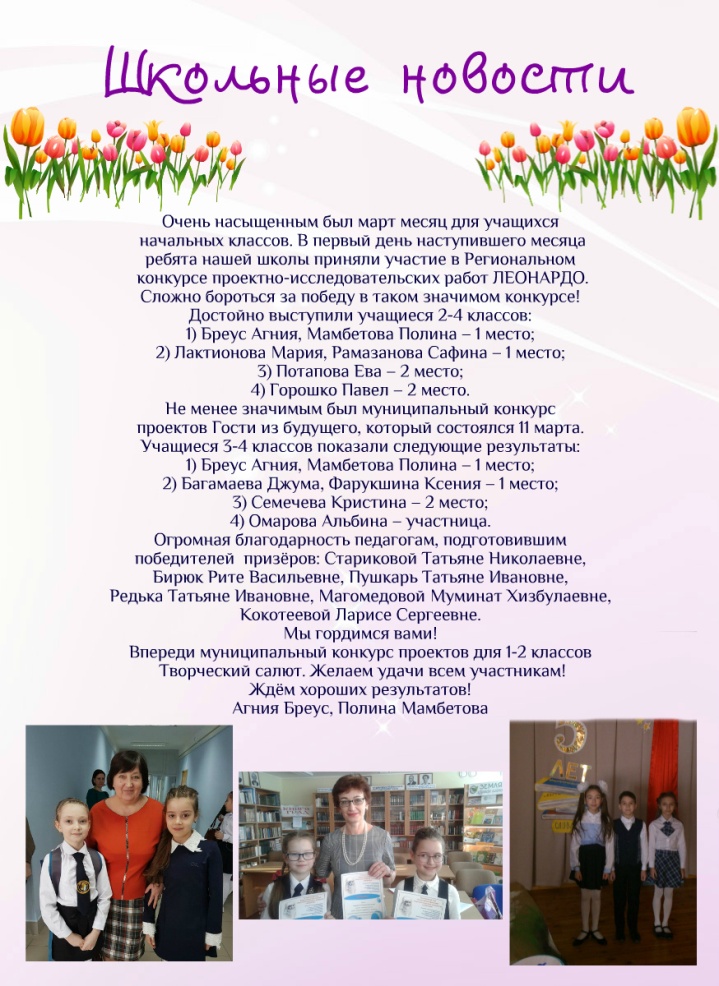 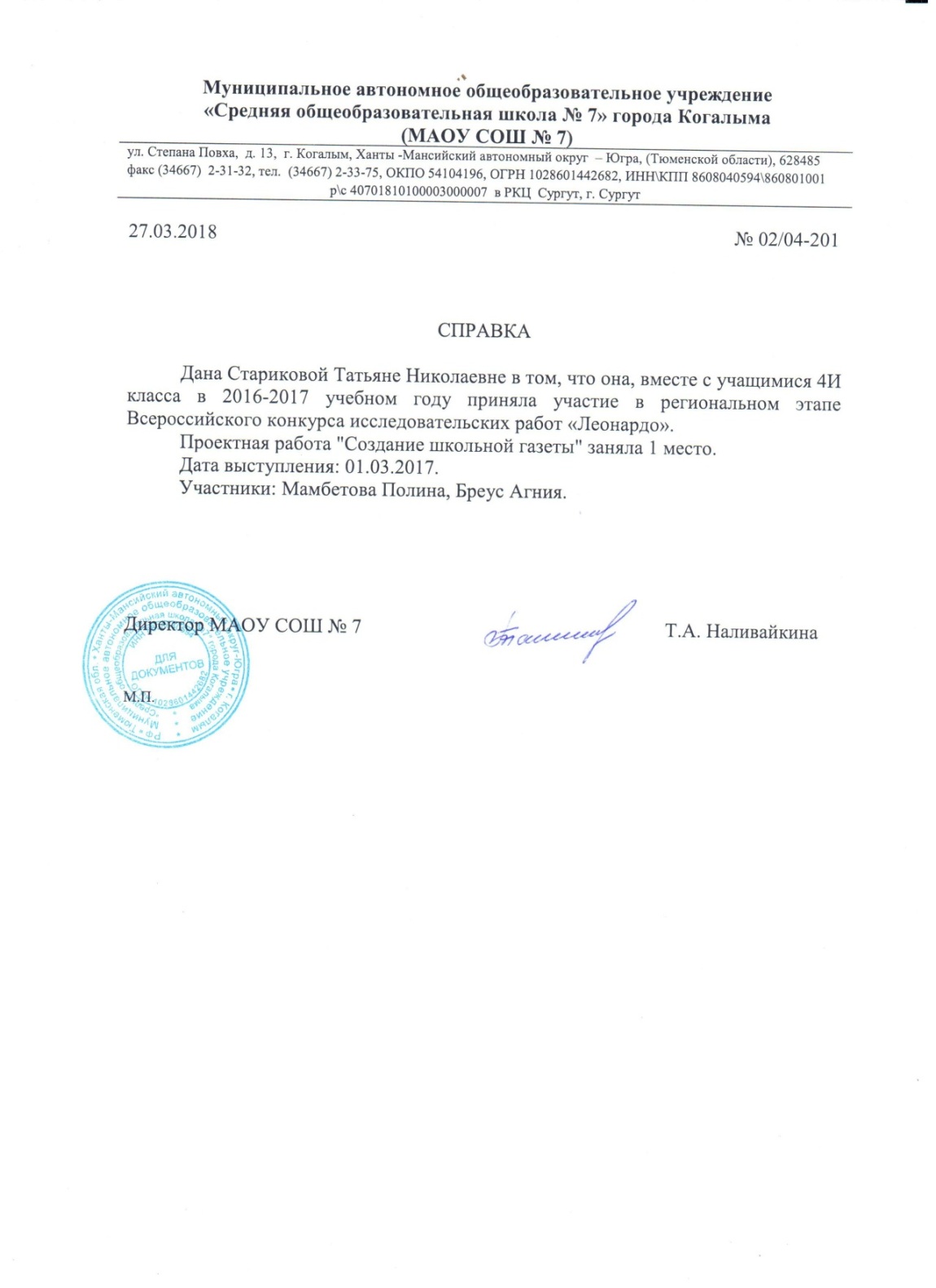 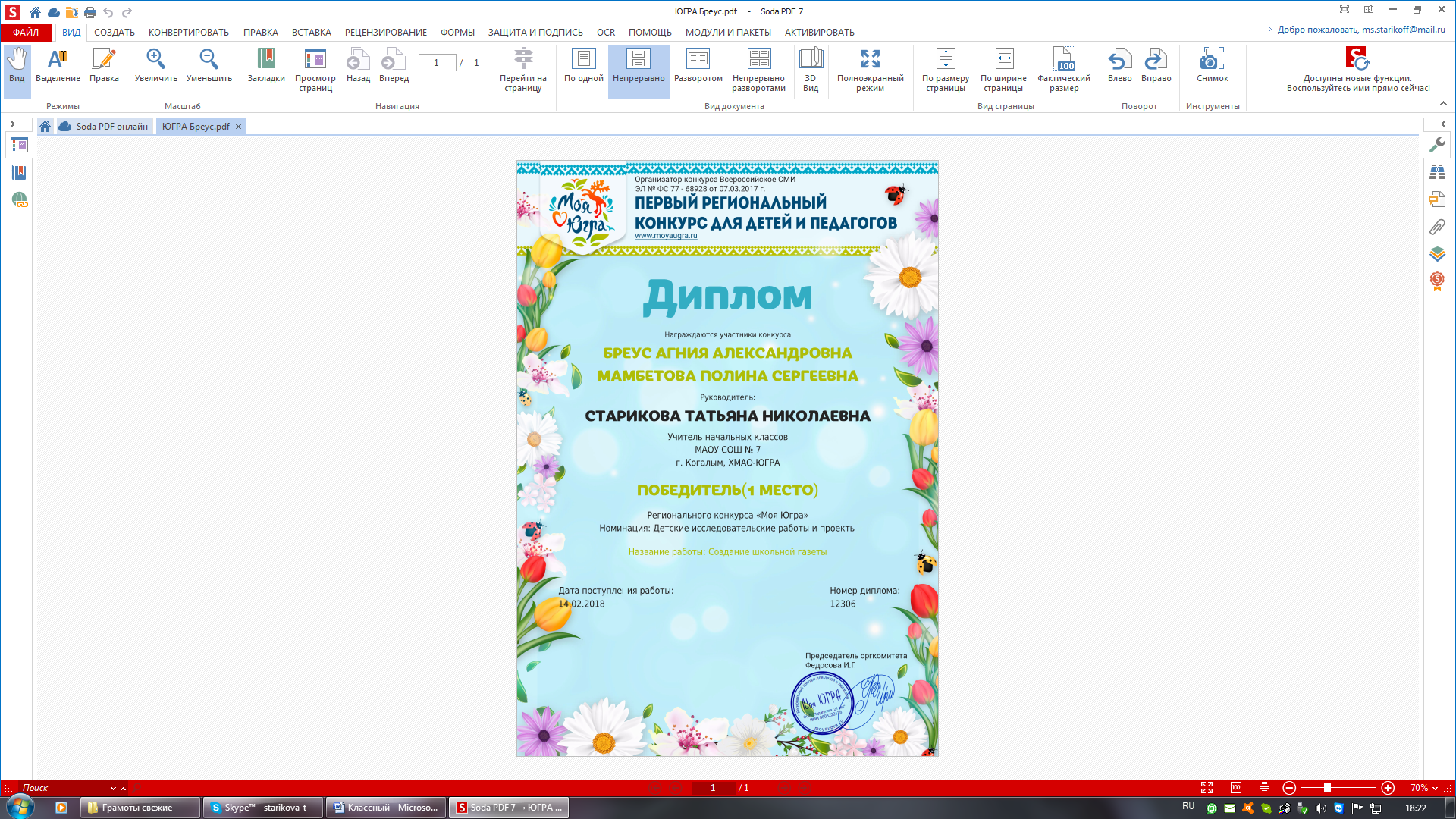 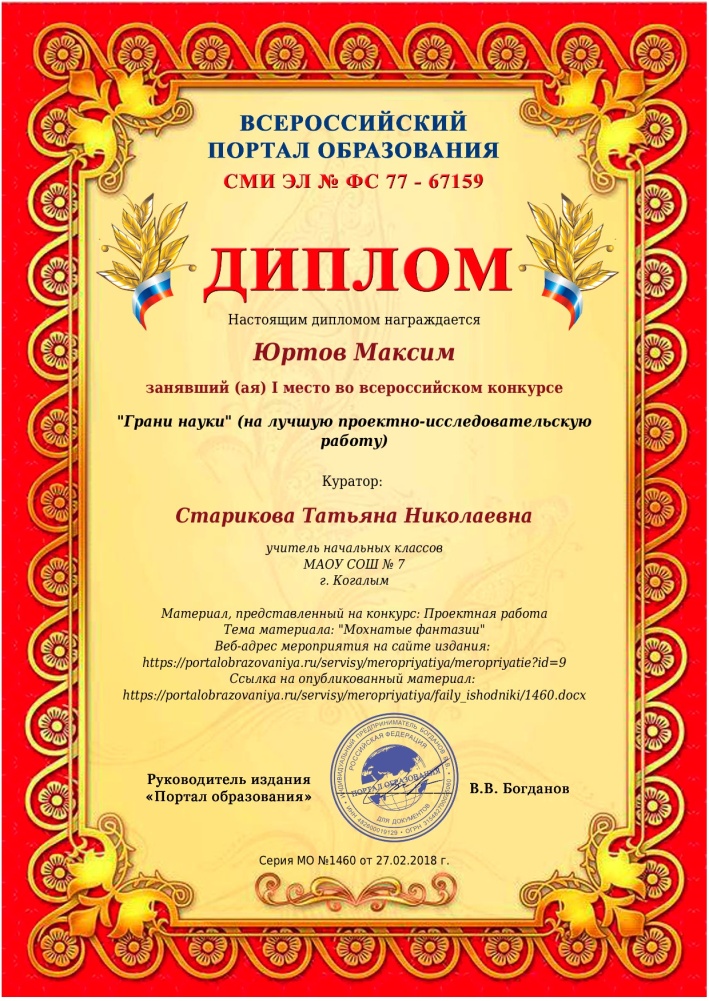 Городской конкурс детских проектов «Творческий салют» 2017-2018 уч.г.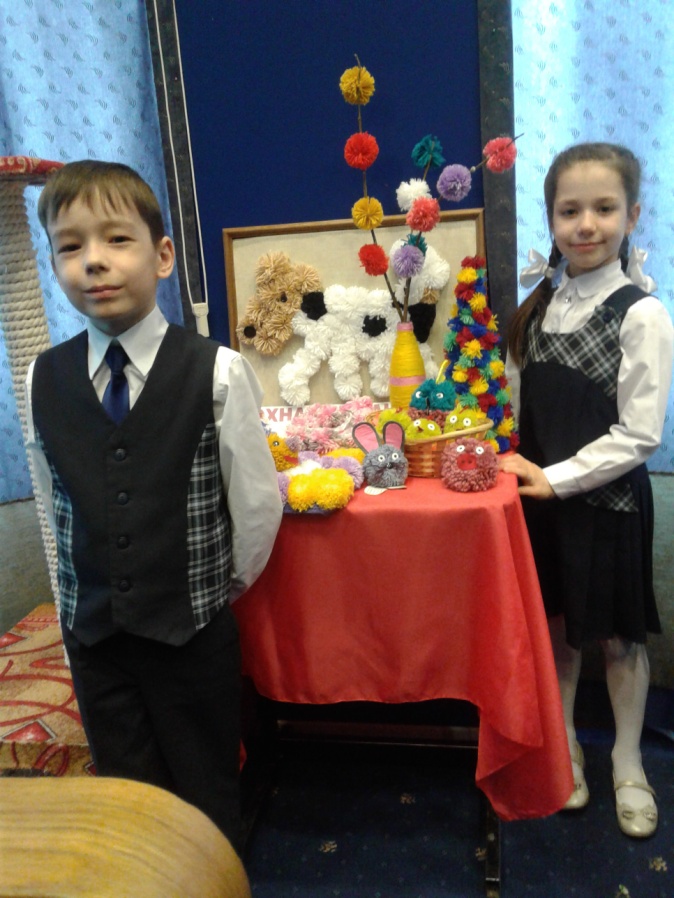 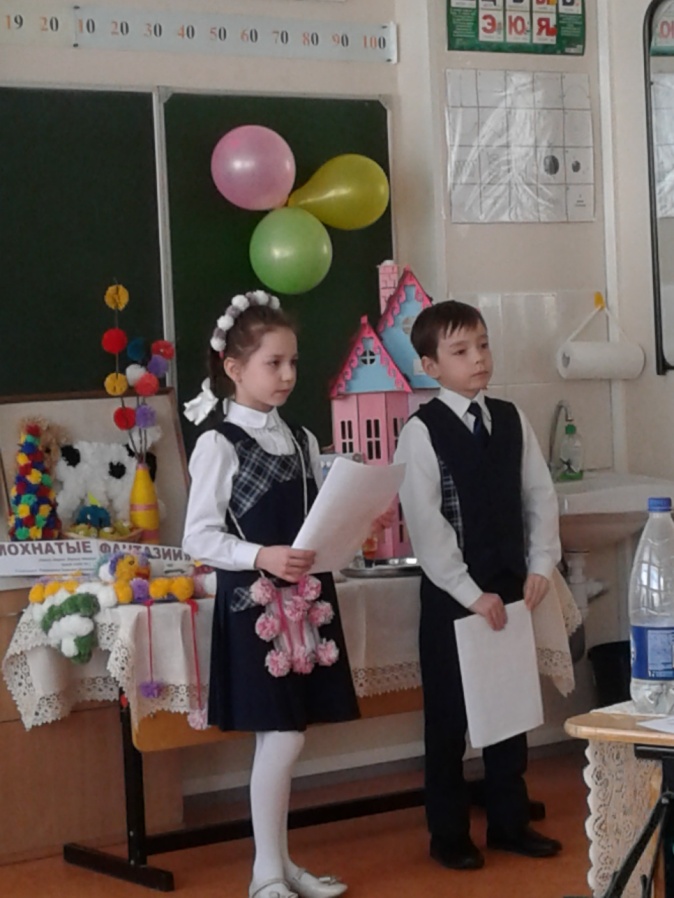 Позитивная динамика участия учащихся в городском конкурсе проектов младших школьников «Гости из будущего», «Творческий салют» за 2014-2019 учебные годыУчастие учащихся в Региональном фестивале творческих открытий и инициатив «ЛЕОНАРДО»В области проектно-исследовательской деятельности и научно-технического творчестваВ области проектно-исследовательской деятельности и научно-технического творчестваВ области проектно-исследовательской деятельности и научно-технического творчестваВ области проектно-исследовательской деятельности и научно-технического творчестваВ области проектно-исследовательской деятельности и научно-технического творчества2015-2016Городской конкурс младших школьников «Гости из будущего». (Мамбетова П., Бреус А.)Муниципальный1 местоПриложение к приказу УО от 15.03.2016  № 1752016-2017Городской конкурс младших школьников «Гости из будущего». (Бреус А., Мамбетова П.)Муниципальный1 местоГрамота УО Приказ от 13.03.2017 № 1752015-2016Региональный этап Всероссийского фестиваля творческих открытий и инициатив «ЛЕОНАРДО».    (Бреус А., Талибова Е.)Региональный2  местоГрамота УО от 03.03.20162015-2016Международный конкурс исследовательских работ и проектов (Бреус А., Мамбетова П.)Международный1 местоДиплом победителя 2015г.2016-2017Региональный этап Всероссийского фестиваля творческих открытий и инициатив «ЛЕОНАРДО».     (Бреус А., Мамбетова П.)Региональный1 местоГрамота от 01.03.2017,Сертификат от 01.03.20172016-2017Международный конкурс исследовательских работ и проектов    (Бреус А., Мамбетова П.)Международный1 местоДиплом победителя2017-2018Региональный конкурс «Моя Югра». Номинация: Детские исследовательские работы и проекты.    (Бреус А., Мамбетова П.)Региональный1 местоДиплом победителя № 123022017-2018Всероссийский конкурс проектов для школьников «Грани науки» на «Портале образования».    (Юртов М.)Всероссийский1 местоДиплом победителя МО № 1460 2017-2018Городской конкурс проектов младших школьников «Творческий салют», (Деркач М., Юртов М.)Муниципальный1 местоГрамота УО, фотоотчёт2018-2019Городской конкурс проектов младших школьников «Творческий салют» (Самсонова К., Деркач М.)Муниципальный1 местоГрамота УО2018-2019Региональный этап Всероссийского фестиваля творческих открытий и инициатив «ЛЕОНАРДО».     (Деркач М, Юртов М.)Региональный3 местоГрамота СертификатУчебный годФамилия, имя учащегосяКлассПредметМестоНазвание работы2014-2015 учебный годАбдурахманова Милана, Талибова Екатерина2Декоративно-прикладное творчество1«Куклы из бабушкиного сундучка»2015-2016Мамбетова Полина, Бреус Агния3Литературное творчество1«Создание детского познавательного журнала «Почемучки»2016-2017Бреус Агния, Мамбетова Полина4 Литературное творчество1«Создание школьной газеты»2017-2018Деркач Мария, Юртов Максим1Дизайн 1«Мохнатые фантазии»2018-2019Самсонова Кира, Деркач Мария2Дизайн 1«Цветочные фантазии»Итого:5 работ5 местУчебный годФамилия, имя учащегосяКласс Предмет Место Название работы2014-2015 учебный годБреус Агния, Мамбетова Полина2Исследовательская работа.Литературное творчество1«Создание детского познавательного журнала «Почемучки»2015-2016Талибова Екатерина, Бреус Агния3Декоративно-прикладное творчество2«Таинственный мир кукол»2016-2017Бреус Агния, Мамбетова Полина4Литературное творчество1«Создание школьной газеты»2018-2019Юртов Максим, Деркач Мария2Дизайн 3«Мохнатые фантазии»Итого:4 работы